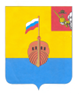 РЕВИЗИОННАЯ КОМИССИЯ ВЫТЕГОРСКОГО МУНИЦИПАЛЬНОГО РАЙОНА162900, Вологодская область, г. Вытегра, пр. Ленина, д.68тел. (81746) 2-22-03 факс (81746) ______,       e-mail: revkom@vytegra-adm.ruЗАКЛЮЧЕНИЕпо результатам экспертизы проекта постановления Администрации сельского поселения Анненское «Об утверждении муниципальной программы «Обеспечение пожарной безопасности на территории сельского поселения Анненское на 2026 – 2030 годы»27.07.2023 г.                                                                                 г. Вытегра          Заключение Ревизионной комиссии Вытегорского муниципального района на проект постановления администрации сельского поселения Анненское «Об утверждении муниципальной программы «Обеспечение мер пожарной безопасности на территории сельского поселения Анненское на 2026 – 2030 годы» подготовлено в соответствии с требованиями Бюджетного кодекса Российской Федерации, Положения о Ревизионной комиссии Вытегорского муниципального района. 1. Основание для проведения экспертизы: п.2 ст.157 Бюджетного кодекса Российской Федерации, п.7 ч.2 ст.9 Федерального закона от 07.02.2011 № 6 –ФЗ «Об общих принципах организации и деятельности контрольно – счетных органов субъектов Российской Федерации и муниципальных образований», Положение о Ревизионной комиссии Вытегорского муниципального района, утвержденное Решением Представительного Собрания Вытегорского муниципального района от 28.06.2023 года № 660.2. Цель экспертизы: - подтверждение соответствия муниципальной программы основным направлениям государственной политики, установленным законами, иными нормативными правовыми актами Российской Федерации, Вологодской области, Вытегорского района и муниципального образования в сфере обеспечения пожарной безопасности на территории муниципального образования, а также достаточность запланированных мероприятий и реалистичность ресурсов для достижения целей и ожидаемых результатов муниципальной программы;  - подтверждение полномочий по установлению расходного обязательства, подтверждение обоснованности размера расходного обязательства, установление экономических последствий принятия нового расходного обязательства для бюджета муниципального образования.3. Основные задачи экспертизы:- проверка соответствия муниципальной программы нормативным правовым актам и документам стратегического характера;- анализ структуры муниципальной программы;-анализ системы финансирования, оценки эффективности и контроля муниципальной программы. 4. Предмет экспертизы: проект муниципальной программы «Обеспечение мер пожарной безопасности на территории сельского поселения Анненское на 2026 – 2030 годы».5. Объект экспертизы: ответственный исполнитель муниципальной программы – Администрация сельского поселения Анненское (далее – Администрация поселения).  6. Порядок проведения экспертизы: финансово – экономическая экспертиза проекта муниципальной программы осуществлялась с учетом предусмотренного порядка разработки, реализации и оценки эффективности реализации муниципальных программ сельского поселения Анненское, утвержденного постановлением администрации сельского поселения Анненское от 29.07.2020 г. № 27 «Об утверждении Порядка разработки, реализации и оценки эффективности реализации муниципальных программ сельского поселения Анненское», в соответствии со статьей 179 Бюджетного кодекса Российской Федерации.   7.  Экспертиза проведена: председателем Ревизионной комиссии ВМР   И.А. Парфеновой.   Согласно статьи 179 Бюджетного кодекса Российской Федерации муниципальные программы утверждаются муниципальным правовым актом администрации муниципального образования. Сроки реализации муниципальных программ определяются местной администрацией муниципального образования в устанавливаемом ими порядке. Порядок принятия решений о разработке муниципальных программ, формирования и реализации указанных программ устанавливается муниципальным правовым актом местной администрации муниципального образования. Объем бюджетных ассигнований на финансовое обеспечение реализации муниципальных программ утверждается решением о бюджете по соответствующей каждой программе целевой статье расходов бюджета.         В целях реализации положений статьи 179 Бюджетного Кодекса Российской Федерации принято постановление администрации сельского поселения Анненское от 29.07.2020 г. № 27 «Об утверждении Порядка разработки, реализации и оценки эффективности реализации муниципальных программ сельского поселения Анненское» (далее – Порядок).Проектом постановления администрации сельского поселения Анненское предлагается утвердить муниципальную программу «Обеспечение пожарной безопасности на территории сельского поселения Анненское на 2026 – 2030 годы» (далее – Программа).         В соответствии со статьей 14 Федерального закона от 06.10.2003 г. № 131 –ФЗ «Об общих принципах организации местного самоуправления в Российской Федерации», статьи 3 Устава сельского поселения Анненское, принятого решением Совета сельского поселения Анненское от 03 августа 2005 г. № 3 «О принятии Устава сельского поселения Анненское» (с последующими изменениями) к вопросам местного значения сельского поселения относится обеспечение первичных мер пожарной безопасности в границах населенных пунктов поселения. Реализация мероприятий Программы осуществляется в пределах полномочий органа местного самоуправления. Анализ структуры муниципальной программы и её соответствие действующему порядку разработки муниципальных программ           Экспертиза показала, что муниципальная программа не в полной мере соответствует Порядку разработки, реализации и оценки эффективности реализации муниципальных программ, утвержденному постановлением администрации сельского поселения Анненское от 29.07.2020 г. № 27 «Об утверждении Порядка разработки, реализации и оценки эффективности реализации муниципальных программ сельского поселения Анненское».        Муниципальная программа соответствует основным направлениям государственной политики, установленным законами, иными нормативными правовыми актами Российской Федерации, Вологодской области, Вытегорского района и муниципального образования в сфере обеспечения первичных мер пожарной безопасности в границах населенных пунктов поселения:  -соответствует Федеральному закону Российской Федерации от 06.10.2003 № 131- ФЗ «Об общих принципах организации местного самоуправления в Российской Федерации»;-соответствует Бюджетному кодексу Российской Федерации (от 31.07.1998 № 145-ФЗ);- соответствует государственной программе «Обеспечение профилактики правонарушений, безопасности населения и территории Вологодской области в 2021-2025 годах» подпрограмма 1 «Обеспечение пожарной безопасности на территории области»;- соответствует муниципальной программе Вытегорского муниципального района «Комплексная безопасность жизнедеятельности населения Вытегорского муниципального района на 2021 – 2025 годы», утвержденной постановлением администрации Вытегорского муниципального района от 28.03.2019 г. № 317;- соответствует Стратегии социально-экономического развития Вологодской области на период до 2030 года, утвержденной Постановлением Правительства области от 17 октября 2016 г. N 920 (с изменениями);-соответствует Стратегии социально-экономического развития Вытегорского муниципального района на 2019 – 2030 годы, утвержденной решением Представительного Собрания Вытегорского муниципального района от 27.12.2018 № 173 «Об утверждении Стратегии социально-экономического развития Вытегорского муниципального района на 2019 – 2030 годы».      Программа принимается для решения актуальных для сельского поселения Анненское проблем, решение которых программным методом является целесообразным и необходимым.          Цель муниципальной программы «Повышение уровня пожарной безопасности на территории сельского поселения Анненское» соответствуют заявленным проблемам.         Задачи муниципальной программы:1. Организация и осуществление противопожарной пропаганды среди населения поселения;2. Обеспечение надлежащего состояния источников противопожарного водоснабжения;3. Проведение мероприятий по обеспечению требований первичной пожарной безопасности на территории поселения.        В Программе для достижения поставленной цели предусмотрена реализация одного основного мероприятия «Организация и осуществление мер противопожарной безопасности на территории поселения». Количество и содержание основных мероприятий являются недостаточным для достижения цели муниципальной программы, т.к. реализация одного мероприятия направлена на достижение более чем одной задачи, что не соответствует пункту 3.2.3 Порядка.       Перечень мероприятий, подлежащих реализации в рамках основного мероприятия, составляют мероприятия, выполнение которых возможно в рамках основной деятельности.          Программой предусмотрено 7 целевых показателей. Утверждаемые показатели отражают результат достижения всех поставленных задач.         Общий объем финансирования Программы – 600,0 тыс. рублей, в том числе по годам: 2026 год – 120,0 тыс. рублей, 2027 год – 120,0 тыс. рублей, 2028 год – 120,0 тыс. рублей, 2029 год – 120,0 тыс. рублей, 2030 – 120,0 тыс. рублей. Источник финансирования – бюджет сельского поселения Анненское (собственные средства бюджета).        В целях приведения в соответствие предлагаемого проекта с Порядком Ревизионная комиссия рекомендует:- уточнить формулировку цели муниципальной программы в текстовой части программы по аналогии с паспортом программы; - сформировать не менее трех основных мероприятий для достижения цели муниципальной программы.        Выводы и предложения.        Рассматриваемый проект постановления администрации сельского поселения Анненское «Об утверждении муниципальной программы «Обеспечение мер пожарной безопасности на территории сельского поселения Анненское на 2026 – 2030 годы»  соответствует требованиям Бюджетного кодекса Российской Федерации, Федерального закона № 131-ФЗ от 06.10.2003 «Об общих принципах организации местного самоуправления в Российской Федерации», Положению о бюджетном процессе в сельском поселении Анненское, но не в полной мере соответствует Порядку разработки, реализации и оценки эффективности реализации муниципальных программ, утвержденному постановлением администрации сельского поселения Анненское от 29.07.2020 г. № 27 «Об утверждении Порядка разработки, реализации и оценки эффективности реализации муниципальных программ сельского поселения Анненское». Проект может быть рассмотрен с учетом рекомендаций.Председатель Ревизионной комиссии                                        И.А. Парфенова ПоказательСоответствует, (не соответствует) ПорядкуПримечаниеНаличие и надлежащее оформление паспорта муниципальной программыСоответствуетНаличие характеристики сферы действия муниципальной программы, включая описание текущего состояния, основных проблем в указанной сфере и перспектив её развитияСоответствуетХарактеристика сферы реализации Программы отражена в текстовой части Программы. Наличие цели, задач и сроков реализации муниципальной программы          СоответствуетЦели программы соответствуют основным приоритетам социально-экономического развития муниципального образования. Сформулированные задачи необходимы и достаточны для достижения целей муниципальной программы.Сроки реализации Программы 2026-2030 годыРесурсное обеспечение муниципальной программы за счет всех источниковСоответствуетФинансовое обеспечение Программы отражено в текстовой части Программы и в Приложении «Финансовое обеспечение муниципальной программы за счет средств бюджета» Обоснование выделения и включения в муниципальную программу подпрограмм-Подпрограммы не предусмотрены.Перечень программных мероприятий с указанием сроков их исполнения, исполнителей, стоимости по каждому мероприятию на весь период реализации муниципальной программы (в том числе по годам), структуры источников финансированияНе соответствуетХарактеристика  основного мероприятия Программы отражена в текстовой части Программы без указания исполнителей, источников финансирования.Наличие технико-экономического обоснования расходных обязательств -Не предусмотрено Постановлением 29.07.2020 г. № 27Наличие прогноза конечных результатов реализации муниципальной программыСоответствуетНаличие оценки эффективности муниципальной программы -Не предусмотрено Постановлением 29.07.2020 г. № 27Наличие форм и методов контроля реализации муниципальной программы.-Не предусмотрено Постановлением 29.07.2020 г. № 27